Web Page Design	Course No. 10201	Credit: 1.0Pathways and CIP Codes: Programming & Software Development (11.0201); Web & Digital Communications (11.1004); Business Management & Entrepreneurship (52.0799); Marketing (52.1402)Course Description: Technical Level: Web Page Design courses teach students how to design web sites by introducing them to and refining their knowledge of site planning, page layout, graphic design, and the use of markup languages—such as Extensible Hypertext Markup, JavaScript, Dynamic HTML, and Document Object Model—to develop and maintain a web page. These courses may also cover security and privacy issues, copyright infringement, trademarks, and other legal issues relating to the use of the Internet. Advanced topics may include the use of forms and scripts for database access, transfer methods, and networking fundamentals.Directions: The following competencies are required for full approval of this course. Check the appropriate number to indicate the level of competency reached for learner evaluation.RATING SCALE:4.	Exemplary Achievement: Student possesses outstanding knowledge, skills or professional attitude.3.	Proficient Achievement: Student demonstrates good knowledge, skills or professional attitude. Requires limited supervision.2.	Limited Achievement: Student demonstrates fragmented knowledge, skills or professional attitude. Requires close supervision.1.	Inadequate Achievement: Student lacks knowledge, skills or professional attitude.0.	No Instruction/Training: Student has not received instruction or training in this area.Benchmark 1: CompetenciesI certify that the student has received training in the areas indicated.Instructor Signature: 	For more information, contact:CTE Pathways Help Desk(785) 296-4908pathwayshelpdesk@ksde.org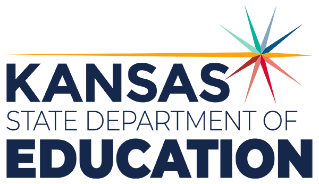 900 S.W. Jackson Street, Suite 102Topeka, Kansas 66612-1212https://www.ksde.orgThe Kansas State Department of Education does not discriminate on the basis of race, color, national origin, sex, disability or age in its programs and activities and provides equal access to any group officially affiliated with the Boy Scouts of America and other designated youth groups. The following person has been designated to handle inquiries regarding the nondiscrimination policies:	KSDE General Counsel, Office of General Counsel, KSDE, Landon State Office Building, 900 S.W. Jackson, Suite 102, Topeka, KS 66612, (785) 296-3201. Student name: Graduation Date:#DESCRIPTIONRATING1.1Develop flowchart, navigational blueprints and schema.1.2Create sample design showing placement of buttons/navigational graphics and suggested color scheme.1.3Develop storyboards.1.4Demonstrate knowledge of available graphics, video, motion graphics, web software programs.1.5Identify how different user agents (browsers, devices) affect the digital communication product.1.6Create and produce content.1.7Create and refine design concepts.1.8Identify, utilize and create reusable components.1.9Apply color theory to select appropriate colors.1.10Apply knowledge of typography1.11Apply principles and elements of design.1.12Evaluate visual appeal.1.13Demonstrate knowledge of basic web application security.1.14Demonstrate knowledge of HTML, XHTML, and CSS.1.15Explain importance of web standards.1.16Demonstrate knowledge of Web1.17Explain the importance of ethical colors.1.18Demonstrate knowledge of how to use a scripting language to program a site.1.19Describe the function of a non-disclosure agreement (NDA).1.20Differentiate between copyright and trademarks.1.21Explain the concept of intellectual property.1.22Define scope of work to achieve individual and group goals.1.23Use available reference tools as appropriate. 1.24Explain the features and functions of Web browsing software. 1.25Explain the features and functions of Web page design software.1.26Compare and contrast clients and servers.1.27Describe how bandwidth affects data transmission and on-screen image.